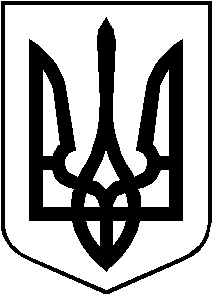 РОЖИЩЕНСЬКА МІСЬКА РАДАЛУЦЬКОГО РАЙОНУ ВОЛИНСЬКОЇ ОБЛАСТІвосьмого скликання                                                   РІШЕННЯ 10 лютого 2022 року                                                                                      № 16/40Про внесення змін до рішень Рожищенської міської ради	Керуючись статтею 33 Закону України "Про місцеве самоврядування в Україні", статтею 12 Земельного кодексу України, відповідно до даних Державного земельного кадастру, враховуючи рекомендації постійної комісії з питань депутатської діяльності та етики, дотримання прав людини, законності та правопорядку, земельних відносин, екології, природокористування, охорони пам’яток та історичного середовища від 21.01.2022 № 17/40, міська радаВИРІШИЛА:	1. Внести зміни в пункт 1 до рішення Рожищенської міської ради від 25.11.2021 року № 13/40 «Про надання дозволу на розроблення технічних документацій із землеустрою щодо поділу земельної ділянки», а саме: в підпункті 2 слова та цифри «загальною площею 78,00 га» замінити словами  «загальною площею 88,5575 га».          2. Внести зміни в пункт 31 додатку 1 до рішення Рожищенської міської ради від 16.12.2021 року № 14/16 «Про затвердження проектів землеустрою щодо відведення земельної ділянки, передачу земельних ділянок у власність», а саме: кадастровий номер «07245584600:04:004:0028» замінити на «0724584600:04:004:0028».         3. Внести зміни в пункт 14 додатку 1 до рішення Рожищенської міської ради від 16.12.2021 року № 14/18 «Про затвердження технічних документацій із землеустрою щодо встановлення (відновлення) меж земельної ділянки в натурі (на місцевості), виділення земельної ділянки власнику земельної частки (паю)», а саме: кадастровий номер «07245884600:02:002:0239» замінити на «0724584600:02:002:0239».	4. Внести зміни в додаток 1 до рішення Рожищенської міської ради від 25.11.2021 року № 13/79 «Про надання дозволів на розроблення проектів землеустрою щодо відведення земельної ділянки Рожищенській міській раді», а саме: 	- в пункті 2 місце розташування земельної ділянки - «за межами населених пунктів Рожищенської міської ради»  замінити на  «с. Рудня»;	- в пункті 3 місце розташування земельної ділянки - «с. Рудня»  замінити на  «за межами населених пунктів Рожищенської міської ради».	5. Внести зміни в пункт 18 додатку 1 до рішення Рожищенської міської ради від 16.12.2021 року №14/18 «Про затвердження технічних документацій із землеустрою щодо встановлення (відновлення) меж земельної ділянки в натурі (на місцевості), виділення земельної ділянки власнику земельної частки (паю)», а саме: кадастровий номер «0724584600:02:002:0244» замінити на «0724584600:02:002:0243»	6. Контроль за виконанням даного рішення покласти на постійну з питань депутатської діяльності та етики, дотримання прав людини, законності та правопорядку, земельних відносин, екології, природокористування, охорони пам’яток та історичного середовища Рожищенської міської ради.Міський голова                       			  Вячеслав ПОЛІЩУКСупрун Аліна 21541Вавринюк Оксана 21541